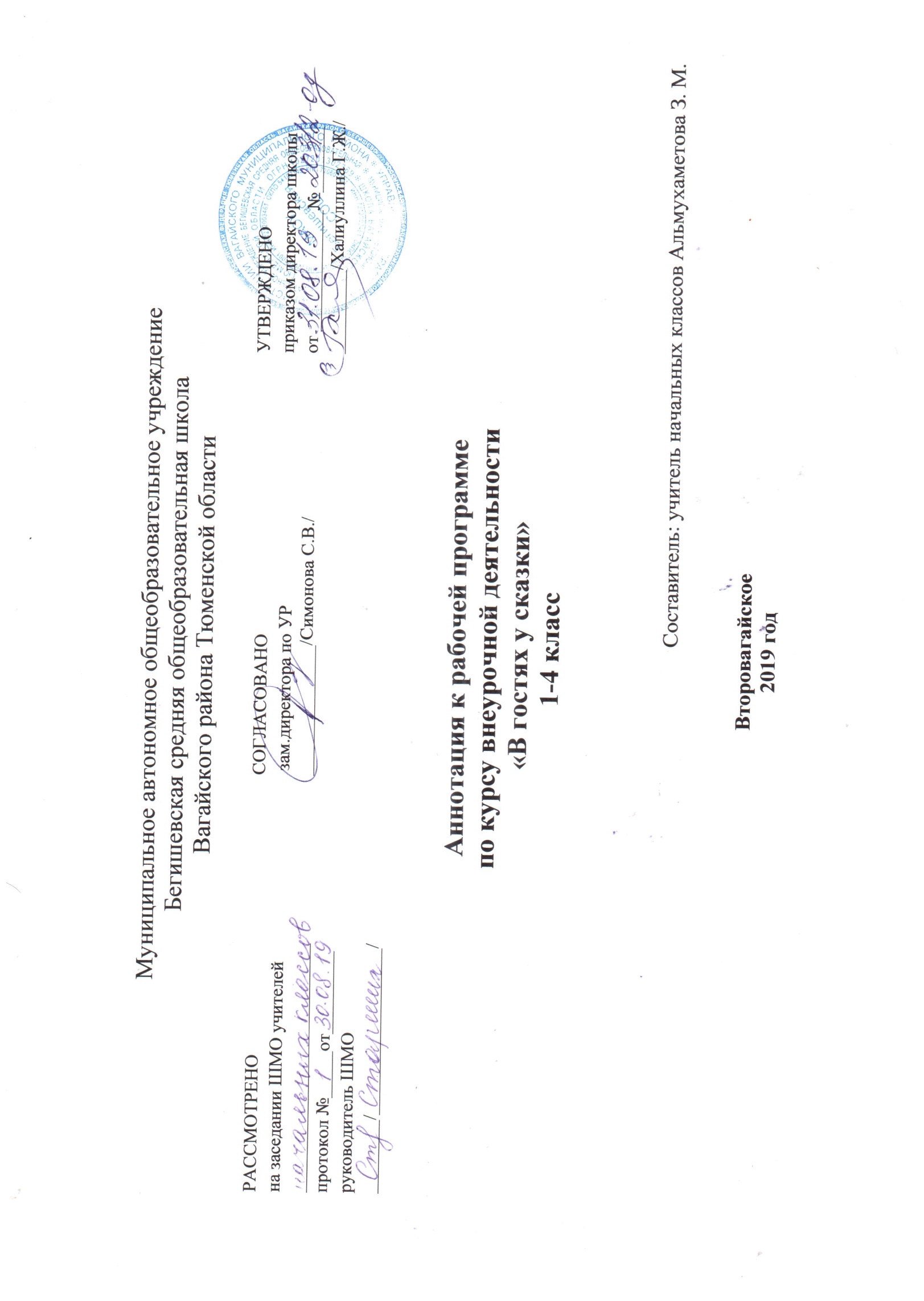 Аннотация  к курсу  внеурочной  деятельности кружка «В гостях у сказки»1 – 4 класс                   Рабочая программа по внеурочной деятельности для 1 -  4 класса разработана на основе:  1.	Федерального закона от 29.12.2012 №273-ФЗ «Об образовании в Российской Федерации»;   2.	 Федерального государственного образовательного стандарта начального общего образования, утвержденного Приказом          Министерства образования и науки Российской Федерации от 6 октября 2009 года №373(с изменениями на 31.12.2015);3.	Основная образовательная программа начального общего образования Муниципального автономного общеобразовательного учреждения Бегишевское средняя общеобразовательная школа Вагайского района Тюменской области;4.	Примерная программа начального общего образования по окружающему миру;5.	Учебный план начального общего образования Муниципального автономного общеобразовательного учреждения Бегишевской средней общеобразовательной школы  Вагайского района Тюменской области;  Программа внеурочной деятельности «В гостях у сказки», рассчитанная на реализацию в течение 4-х лет, структурирована в соответствии с духовно-нравственным направлением, которое обеспечивает  духовно-нравственное развитие  учащихся в единстве урочной, внеурочной, внешкольной деятельности, в совместной педагогической работе образовательного учреждения, семьи и других институтов общества. Новизна, актуальность, педагогическая целесообразностьПрограмма рассчитана  на проведение теоретических и практических занятий с учащимися с 1 по 4 класс.В настоящее время в России возрождаются духовные ценности культуры и образования, значимость духовно – нравственного воспитания стали понимать и родители учащихся. О чём свидетельствует и социальный заказ родителей при выборе направлений кружковой деятельности для своих детей. Родители понимают, что на сегодняшний день у детей снижены ценностные ориентиры. Включение элементов занимательности является обязательным для занятий с младшими школьниками. Программа данного курса позволяет показать учащимся, как увлекателен, разнообразен, неисчерпаем мир слова, мир развитие речи. Это имеет большое значение для формирования подлинных познавательных интересов как основы учебной деятельности. В процессе изучения развитие речи школьники могут увидеть “волшебство знакомых слов”; понять, что обычные слова достойны изучения и внимания. Воспитание интереса к народным сказкам должно пробуждать у учащихся стремление расширять свои знания по литературному чтению, совершенствовать свою речь.Особое внимание на занятиях “В гостях у сказки” следует обращать на задания, направленные на развитие устной  речи учащихся, на воспитание у них чувства языка, т.к. развитие устной речи необходимо при дальнейшем изучении всех учебных предметов.Общая атмосфера на занятиях создаёт особый положительный эмоциональный фон: раскованность, интерес, желание научиться выполнять предлагаемые задания. Осознание своих успехов способствует раскрытию психологических возможностей учащихся, повышению их самооценки, уверенности в себе. Все ответы детей принимаются, внимательно выслушиваются и в итоге обсуждения приходят к правильному решению. Особое внимание уделяется проектной деятельности учащихся. Предлагается выполнение проектов в группах или вместе с родителями. Данный вид деятельности положительно влияет на коммуникативную сферу, сближает ребенка и родителей, объединённых единой целью, даёт возможность участвовать в общественной жизни, проявлять творческую активность.Использовать данную программу внеурочной деятельности позволяет выявить дополнительные способности учащихся, сплотить и объединить ребят в дружный коллектив, помочь адаптироваться на данном  жизненном этапе. Становится очевидным, что решение важных вопросов и актуальных проблем в нашей стране будет зависеть от уровня сформированности нравственных качеств подрастающего поколения. Цель программы: - формирование нравственной, патриотической и духовной культуры, эстетическое развитие личности ребенка,- осмысление им традиционных духовно-нравственных ценностей народа. Задачи: • Образовательная: приобщить детей к истокам родной культуры посредством введения их в духовный мир народной и авторской сказки. • Воспитательная: воспитывать у детей любовь к культурному наследию своего народа, трудолюбие, послушание и уважение к родителям и близким людям, терпение, милосердие, умение уступать, помогать друг другу и с благодарностью принимать помощь. • Развивающая: развивать у детей социальные навыки: общительность, дружелюбие, потребность радовать близких результатами своего труда, способность отличать хорошее от плохого в сказке и в жизни, умение делать нравственный выбор, подражать положительным героям сказок, видеть, ценить и беречь красоту родного края, умение рассуждать, вести диалог, беседу, обобщать, содействовать развитию речи детей, дать им навыки кукловождения, сценического мастерства, участия в организации выставок и спектаклей. Отличительные особенности программыОтличительной особенностью программы является намеренное акцентирование внимания не только на правах детей, но и на их обязанностях, показа неразрывности прав и обязанностей, необходимость уважения прав других.В соответствии с возрастными особенностями младших школьников историко-обществоведческие знания формируются в виде минимума определенных фактов и понятий, но в основном — в представлениях. Именно представления позволяют приблизить ребенка к достаточно сложным явлениям его настоящего, “увидеть” прошлое, приобретая чувство гражданской причастности к нему. Попутно, косвенно факты и представления — при их анализе и осмыслении содействуют формированию и более сложных структурных элементов общественно-исторических знаний (понятий, причинно-следственных связей, закономерностей).Разработанная программа направлена на вовлечение учащихся в активную деятельность. Полученные на занятиях опыт и знания помогут обрести уверенность в себе, почувствовать свою значимость как личности среди других равноправных личностей, научат состраданию, терпимости, правилам общения, основанным на уважении и соблюдении прав других людей. Принципы интегрированного курса:Интегрированный курс предусматривает  такие виды деятельности как, чтение, слушание, рисование, лепка, конструирование, ролевая игра, инсценировка, с учетом возрастных особенностей учащихся.- интеграция;- систематичность;- наглядность;  - деятельностный подход;- личностно-ориентированный подход. Возраст детей, участвующих в реализации программыПрограмма разработана для учащихся 7–10 лет Сроки реализации программы: Программа рассчитана на проведение занятий во внеурочное время с детьми 7 –10 лет (начальная школа). 1 год - 34 часа, 2 год - 34 часа, 3 год - 34 часа,  4 год - 34 часаВсего за курс изучения 136 часов (по 1 ч. в неделю). Формы проведения занятийБеседа, рассказ учителя.Слушание.Различные виды чтения.Озвучивание героев, пантомима, инсценировка.Устный журнал, театрализация.Лепка из пластилина.Иллюстрирование с помощью рисования, аппликаций.Конкурсы, викторины.Творческая работа: составление сказок, загадок, ребусов, создание книжек-малышек:практические занятия с элементами игр и игровых элементов, дидактических и раздаточных материалов, сказок.анализ и просмотр текста сказок;самостоятельная работа (индивидуальная и групповая) при выполнении различных заданий;В каждом занятии прослеживаются три части:игровая;теоретическая;практическая.Основные методы и технологии:технология  разноуровневого обучения;развивающее обучение;технология  обучения в сотрудничестве;коммуникативная технология.Выбор технологий и методик обусловлен необходимостью дифференциации и индивидуализации обучения в целях развития универсальных учебных действий и личностных  качеств школьника.Факультативный курс позволяет наиболее успешно применять индивидуальный подход к каждому школьнику с учётом его способностей, более полно удовлетворять познавательные и жизненные интересы учащихся. В отличие от классных занятий, на внеклассных учащиеся мало пишут и много говорят, тем самым развивают устную речь.Литература1. Детские писатели. Справочник для учителей и родителей./ Н.И.Кузнецова, М.И.Мещерякова, И.Н.Арзамасцева.-М: Баллас, С-Инфо, 1996.2. Светлый мир. Произведения русских писателей/ Сост.Е.А.Копытова. Ижевск,1998.3. Русские народные сказки/ Сост. В.П.Аникин. -М: Просвещение, 1992.4. Сказки. Песни. Загадки. Стихотворения\ С.Маршак.-М:Детская литература, 1984.5. Незнайка, Хоттабыч, Карлсон и все-все-все. Сборник викторин, кроссвордов и чайнвордов для детей.\ Сост И.Г.Сухин-М:Новая школа, 1994.